Macaroni Cheese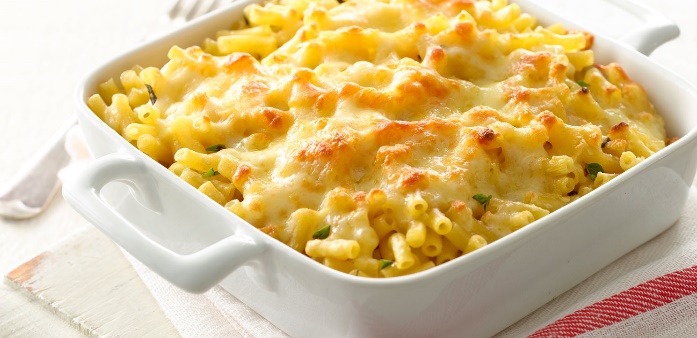 Ingredients250g macaroni40g butter40g plain flour600ml milk200g cheese50g fine grated cheeseMethod:Cook the macaroni for 8-10 minutes, drain well and set asideWith the flour, butter and milk, create a basic white sauce (see separate recipe)Stir in half of the cheese until meltedAdd the macaroni and carefully combine all ingredientsTransfer to an oven proof dish, sprinkle with the remaining cheese and finely grated cheesePlace under a hot grill until cheese is browned and bubblingServe straight away